МИНИСТЕРСТВО ОБРАЗОВАНИЯ И НАУКИ ФЕДЕРАЛЬНОЕ ГОСУДАРСТВЕННОЕ БЮДЖЕТНОЕ ОБРАЗОВАТЕЛЬНОЕ УЧРЕЖДЕНИЕ ВЫСШЕГО ОБРАЗОВАНИЯ «ТВЕРСКОЙ ГОСУДАРСТВЕННЫЙ УНИВЕРСИТЕТ»ЮРИДИЧЕСКИЙ ФАКУЛЬТЕТКАФЕДРА ГРАЖДАНСКОГО ПРОЦЕССА И ПРАВООХРАНИТЕЛЬНОЙ ДЕЯТЕЛЬНОСТИ40.03.01 ЮриспруденцияКУРСОВАЯ РАБОТАСИСТЕМА ОРГАНОВ СУДЕЙСКОГО СООБЩЕСТВАВыполнил: студент 1 курса 15 гр.Улупов К.О.Научный руководитель:  доцентФедина А.С.Тверь 2017СОДЕРЖАНИЕ:Введение……………………………………………………………………..........3Раздел 1. Судейское сообщество Российской Федерации…………..…………51.1 Органы Судейского сообщества РФ...…………….… ……………………..51.2 Основные задачи органов Судейского сообщества.………………............10Раздел 2. Функционирование органов Судейского сообщества………...........132.1 Нормативно-правовые акты, регулирующие деятельность органов Судейского сообщества …………………………………………………...........132.2 Обеспечение деятельности органов судейского сообщества……………..15Заключение…….…………….. …….……………..…….………………………17Список используемых источников и литературы……….…………….............20Приложения……………………………………………………………………...22ВВЕДЕНИЕ        Государственным российским судам (и соответственно судьям) сотни лет – практически столько же, сколько и самому государству. Но структурированное судейское сообщество России, состоящее из судей государственных судов, возникло сравнительно недавно, около двух десятков лет, при том, что предпосылки к возникновению появились значительно раньше: судейское сообщество как корпорация профессиональных судей начало формироваться в Российской империи после судебной реформы 1864 года. До этого момента судебная власть не была отделена от исполнительной власти и находилась в руках местных чиновников, а потому не существовало и такой профессии, как судья. И лишь проведенные Александром II реформы создали предпосылки для появления сообщества профессиональных судей. Конечно, независимость судей в те года еще не достигла уровня, при котором стала бы возможной подлинная самоорганизация. Вместе с тем уже тогда были учреждены съезды мировых судей (мировые съезды), которые наряду с судебными полномочиями по пересмотру в апелляционном порядке решений мировых судей были наделены некоторыми полномочиями, связанными с судейским самоуправлением.Если рассматривать современную тенденцию формирования судейского сообщества, то, согласно части 1 статьи 3 Федерального закона от 14.03.2002 N 30-ФЗ "Об органах судейского сообщества в Российской Федерации" органы судейского сообщества сформированы для выражения интересов судей как носителей судебной власти. Таким образом, судейское сообщество Российской Федерации создано для выражения интересов судей, а также для поддерживания их независимости от других государственных структур. Проблема судейского сообщество для России на современном этапе развития судебной системы очень актуальна. Наличие органа, выражающего интересы судей, несмотря на его новизну, говорит о повышении роли и значения органов судейского сообщества в укреплении авторитета судебной власти и проведении судебных преобразований.Объектом исследования данной курсовой работы являются отношения органов судейского сообщества как с государством, так и, непосредственно, между членами данного сообщества.Предметом исследования является судейское сообщество. Под целью данного исследования следует понимать значение органов судейского сообщества в судебной системе Российской Федерации, а также определение степени влияния на неё в целом. Задачи данной курсовой работы следующие:раскрыть понятие и дать характеристику органов судейского сообщества;выяснить порядок формирования, задачи и правовую основу органов судейского сообщества, используя современное законодательство;дать характеристику существующему законодательству, регулирующему деятельность органов судейского сообщества, используя метод анализа.обобщить и сделать выводы, касающиеся проблемы судейского сообщества в Российской Федерации.РАЗДЕЛ 1. СУДЕЙСКОЕ СООБЩЕСТВО РОССИЙСКОЙ ФЕДЕРАЦИИ.Система органов Судейского сообщества РФ          Согласно статье 1 Федерального закона от 14.03.2002 N 30-ФЗ "Об органах судейского сообщества в Российской Федерации»: «Судейское сообщество в Российской Федерации (далее - судейское сообщество) образуют судьи федеральных судов всех видов и уровней, судьи судов субъектов Российской Федерации, составляющих судебную систему Российской Федерации». То есть в судейское сообщество входят все суды судебной системы Российской Федерации: федеральные суды всех видов и уровней, судьи судов субъектов РФ. Таким образом, в судейское сообщество Российской Федерации входят следующие суды:Конституционный суд РФ.Верховный суд РФ.Верховные суды субъектов.Окружные суды.Арбитражные суды.           Структура органов судейского сообщества регламентирована в части 3 статье 3 Федерального закона от 14.03.2002 N 30-ФЗ "Об органах судейского сообщества в Российской Федерации»:Всероссийский съезд судей;конференции судей субъектов Российской Федерации;Совет судей Российской Федерации;советы судей субъектов Российской Федерации;общие собрания судей судов;Высшая квалификационная коллегия судей Российской Федерации;квалификационные коллегии судей субъектов Российской Федерации;Высшая экзаменационная комиссия по приему квалификационного экзамена на должность судьи;экзаменационные комиссии субъектов Российской Федерации по приему квалификационного экзамена на должность судьи.           Всероссийский съезд судей –  Всероссийский съезд судей созывается один раз в четыре года Советом судей РФ. В случае возникновения необходимости в созыве внеочередного съезда решение об этом должно быть принято конференциями судей не менее чем в половине субъектов РФ. Ранее действовал иной порядок.       Всероссийский съезд судей вправе принимать решения по всем вопросам деятельности судейского сообщества, за исключением вопросов, относящихся к полномочиям квалификационных коллегий судей. Он правомочен утвердить кодекс судейской этики и акты, регулирующие деятельность судейского сообщества.                 Конференции судей субъектов Российской Федерации – представляют судей начиная с верховных судов республик, и закачивая судьями районных судов и гарнизонных военных судов, действующих на территориях соответствующих субъектов Российской Федерации.       Конференции судей созываются советом судей соответствующего субъекта Российской Федерации по мере необходимости, но не реже одного раза в два года.       В компетенцию конференции судей входит решение всех вопросов, относящихся к деятельности судейского сообщества в субъектах РФ, за исключением вопросов, относящихся к полномочиям квалификационной коллегии судей, а также утверждение актов, регулирующих деятельность органов судейского сообщества в субъектах РФ.           Совет судей Российской Федерации формируется Всероссийским съездом судей из числа судей федеральных судов, а также судей судов субъектов Российской Федерации. Совет судей Российской Федерации является выборным органом судейского сообщества и подотчетен только съезду. Он созывается по мере необходимости, но не реже двух раз в год. В полномочия Совета судей РФ входит: созыв Всероссийского съезда судей; дача согласия на назначение на должность и освобождение от должности Генерального директора Судебного департамента при Верховном Суде РФ, а также заслушивание его годовых отчетов об организационном, кадровом и ресурсном обеспечении судебной деятельности; избрание судей в состав Высшей квалификационной коллегии судей РФ вместо выбывших в период между съездами; изучение, обобщение и распространение опыта работы органов судейского сообщества, разработка рекомендаций по совершенствованию их деятельности. Важным полномочием Совета судей РФ является то, что в соответствии со ст. 33 закона «О судебной системе» Совет взаимодействует с Правительством РФ при разработке проекта федерального бюджета в части финансирования судов.           Советы судей субъектов –  избираются конференциями судей в количестве и порядке, определяемых в соответствии с их регламентами с учетом необходимости представительства в них судей всех видов судов, действующих на территориях соответствующих субъектов Российской Федерации. Совет судей субъектов Российской Федерации избирает из своего состава подотчетных ему председателя совета судей субъекта Российской Федерации и его заместителей. В полномочия совета судей субъекта РФ входит: рассмотрение в период между конференциями судей всех вопросов, отнесенных к компетенции судей, за исключением избрания квалификационной коллегии судей субъекта РФ и заслушивания ее отчета; созыв конференции судей; избрание судей в состав квалификационной коллегии судей субъекта РФ вместо выбывших в период между конференциями судей.            Общие собрания судей судов – для обсуждения вопросов, связанных с совершенствованием организации работы суда, выражения законных интересов судей, а также для проведения в случаях, установленных настоящим Федеральным законом, выборов делегатов на съезд (конференцию) судей в каждом суде не реже чем один раз в год могут созываться общие собрания судей. По решению общего собрания может быть избран совет судей данного суда.           Квалификационная коллегия судей является органом судейского сообщества, обеспечивающим реализацию законодательства о статусе судей. В России существуют две таких коллегии: Высшая квалификационная коллегия судей РФ и квалификационные коллегии судей субъектов Российской Федерации. Высшая квалификационная коллегия судей РФ и квалификационные коллегии судей субъектов РФ формируются на четыре года и на два года соответственно. Квалификационные коллегии судей наделены весьма широкими полномочиями:а) рассматривают заявления лиц, претендующих на cooтветствующую должность судьи;б) утверждают состав экзаменационных комиссий по приему квалификационного экзамена у кандидатов на должность судьи соответствующего суда;в) приостанавливают, возобновляют либо прекращают полномочия, а также прекращают отставку судей соответствующих федеральных судов, членов соответствующих советов судей и квалификационных коллегий судей, председателей и заместителей председателей районных судов;г) осуществляют квалификационную аттестацию судей соответствующих судов;д) налагают дисциплинарные взыскания на судей за совершение дисциплинарного проступка; е) осуществляют иные полномочия (ст. 17 и 19 Закона об органах судейского сообщества).           Экзаменационные комиссии по приему квалификационного экзамена на должность судьи в России представлены в виде Высшей экзаменационной комиссии и экзаменационной комиссии субъектов Российской Федерации. Данные органы судейского сообщества образованы в качестве самостоятельных, на которые возложены обязанности по оценке уровня профессиональной подготовки кандидатов в судьи. Члены экзаменационной комиссии — представители образовательных организаций высшего образования, научных организаций, общероссийских общественных объединений юристов при осуществлении своих полномочий не связаны решениями этих учреждений, организаций и общественных объединений. Отзыв членов экзаменационной комиссии не допускается. Квалификационный экзамен на должность судьи содержит 3 части:Теоретическая – на данном этапе экзаменуемого проверяют его теоретическую базу, терминологию.Практическая – следующий этап квалификационного экзамена, содержащий в себе практические задачи, которые  экзаменуемый должен решить.И последняя часть – создание проекта документа.            Экзамен можно пересдать через шесть месяцев, а результаты сохраняются на 3 года. Решения экзаменационных комиссий могут быть обжалованы только по основаниям нарушения процедуры проведения квалификационного экзамена.            Составляет экзаменационные вопросы и утверждает задачи по вопросам судебной практики и письменные задания по подготовке процессуального документа по макету дела по согласованию с Верховным Судом Российской Федерации Высшая экзаменационная комиссия.           Таким образом, органы судейского сообщества имеет достаточно сложную организационную структуру, анализируя которую, можно сделать вывод о самостоятельности функционирования каждой из составляющих этой системы, что определяет независимость судебной системы Российской Федерации. «Государство в государстве», – именно так следует характеризовать систему органов судейского сообщества.1.2 Основные задачи органов Судейского сообщества       Согласно статье 4 Федерального закона от 14.03.2002 N 30-ФЗ  "Об органах судейского сообщества в Российской Федерации", основными задачами органов судейского сообщества являются:1) содействие в совершенствовании судебной системы и судопроизводства;2) защита прав и законных интересов судей;3) участие в организационном, кадровом и ресурсном обеспечении судебной деятельности;4) утверждение авторитета судебной власти, обеспечение выполнения судьями требований, предъявляемых кодексом судейской этики.       В постановлении  IX Всероссийского съезда судей от 8 декабря 2016 № 1 в качестве содействия в совершенствовании судебной системы, было принято решение о введении суда присяжных в районных судах и гарнизонных военных судах, для дальнейшего укрепления и развития демократических основ уголовного судопроизводства, повышения открытости правосудия и доверия общества к суду[]. Введение суда присяжных в военные и районные суды в очередной раз доказывает обеспечение независимости, самостоятельности судебной системы со стороны органов судейского сообщества.Исходя из постановления Всероссийского съезда судей от 8 декабря  2016 г., очень остро ставится вопрос о социальном, медицинском обеспечении. Съезд отмечает низкий уровень оплаты труда  федеральных государственных гражданских служащих судебной системы, которые создает серьезные проблемы формирования и обеспечения стабильности кадрового состава работников аппаратов судов и системы Судебного департамента. На данные вопросы съезд обращает особое внимание, считая решить их на законодательном уровне. Ответственность за исполнение возлагается на Совет судей РФ и Верховный суд РФ.           Одним из путей повышения качества осуществления правосудия и совершенствования судебной защиты прав и законных интересов граждан и организаций стало утверждение федеральной целевой программы «Развитие судебной системы России на 2013–2020 годы».            Ее ключевыми мероприятиями являются строительство, реконструкция и приобретение зданий судов, информатизация судебной системы, оснащение зданий судов техническими средствами и системами обеспечения безопасности. Программа реализована, на сегодняшний момент, примерно на 60- 70%.          Насчёт утверждения авторитета судебной власти, обеспечения выполнения судьями требований, предъявляемых кодексом судейской этики, можно сказать следующее: по статистике за период 2014-2016 гг., квалификационными коллегиями судей признано совершение дисциплинарного проступка в отношении 697 судей и руководителей судов и наложены дисциплинарные взыскания в виде: досрочного прекращения полномочий – 83, предупреждения – 428, замечания – 186[]. Обращая внимание на данные цифры, можно сказать о том, что положения "Кодекса судейской этики", утвержденного VIII Всероссийским съездом судей 19.12.2012, выполняются судьями достаточно неплохо, если брать в счёт то, что по стране в судейском корпусе работают свыше 30 тыс. судей. То есть примерно 1- 1,2% от общего контингента не добросовестно выполняют свои обязанности, в соответствии с «Кодексом»           Таким образом, задачи, закрепленные в статье 4 Федерального закона от 14.03.2002 N 30-ФЗ  "Об органах судейского сообщества в Российской Федерации" выполняются достаточно активно. Показания статистик, реализация законов, а также формирование законопроектов органами судейского сообщества являются тому подтверждением. РАЗДЕЛ 2. ФУНКЦИОНИРОВАНИЕ ОРГАНОВ СУДЕЙСКОГО СООБЩЕСТВА.2.1 Нормативно-правовые акты, регулирующие деятельность органов судейского сообщества.      В России существуют следующие нормативные правовые акты, регулирующие деятельность органов судейского сообщества:Федеральный конституционный закон от 31.12.1996 №1-ФКЗ  "О судебной системе Российской Федерации"Закон РФ от 26.06.1992 N 3132-1 "О статусе судей в Российской Федерации"Федеральный закон от 14.03.2002 N 30-ФЗ  "Об органах судейского сообщества в Российской Федерации" Постановления Всероссийского съезда судей.Кодекс судейской этики.     В 	Федеральном конституционном законе от 31.12.1996 №1-ФКЗ  "О судебной системе Российской Федерации" судейскому сообществу посвящена статья 29, где в 3 частях описываются основы судейского сообщества в Российской Федерации.[]          Закон РФ от 26.06.1992 N 3132-1 "О статусе судей в Российской Федерации" устанавливает в части 1 статьи 9 «О гарантиях независимости судей», что независимость судей обеспечивается системой органов судейского сообщества. Примером может послужить постановление  IX Всероссийского съезда судей от 8 декабря 2016 № 1[], где выделяется важный аспект реализации принципа независимости судей и объективности при принятии судебных актов, устанавливающий закрепление в процессуальном законодательстве необходимости придания гласности и доведения до участников судебного разбирательства информации о внепроцессуальных обращениях.Также органам судейского сообщества посвящён Федеральный закон  от 14.03.2002 N 30-ФЗ  "Об органах судейского сообщества в Российской Федерации", где закреплены основные структурные, организационные и другие особенности органов судейского сообщества России.Последнее постановление Всероссийского съезда судей от 08 декабря 2016 г.[]  заключает в себе основные итоги деятельности судебной системы России и дальнейшие приоритеты, направленные на дальнейшее её совершенствование. Были решены вопросы открытости и прозрачности правосудия, указаны некоторые недостатки кадровой составляющей Российских судов, в частности статуса мирового судьи. По поводу финансирования судов, съезд отмечает стабильную и положительную динамику поступления и расходования денежных средств, несмотря на увеличение бюджетных средств, в связи с образованием новых судов на территории России: Республики Крым и города федерального значения Севастополя. Приоритеты на дальнейшее развитие судебной системы, в соответствии с постановлением Всероссийского съезда судей: повышение качества и доступности правосудия; повышение авторитета судебной власти;совершенствование видов судопроизводства, законодательных гарантий на получение гражданами полной и достоверной информации о деятельности судов; оптимизация и законодательное определение норм служебной нагрузки судей и др.           Кодекс судейской этики от 19 декабря 2012 г. закрепляет компетентное и независимое правосудие, осуществляемое на началах справедливости и беспристрастности. Кодекс устанавливает в качестве предмета регулирования обязательные для каждого судьи правила поведения при осуществлении своей профессиональной деятельности. Действие Кодекса распространяется на всех судей Российской Федерации, в том числе на судей, пребывающих в отставке. 2.2 Обеспечение деятельности органов судейского сообщества.           Федеральный закон от 14.03.2002 N 30-ФЗ "Об органах судейского сообщества в Российской Федерации" содержит главу IV, где в трёх статьях прописаны основные положения об обеспечении деятельности органов судейского сообщества.           Организационное обеспечение деятельности органов судейского сообщества осуществляется Судебным департаментом при Верховном Суде Российской Федерации и входящими в его систему органами.  Совет судей Российской Федерации, Высшая квалификационная коллегия судей Российской Федерации и Высшая экзаменационная комиссия оказывают методическую помощь соответствующим органам судейского сообщества в их деятельности.          Судебный департамент при Верховном суде РФ ответственен за финансирование и техническое обеспечение деятельности органов судейского сообщества. За 2016 год приобретено более 40 объектов служебных помещений,  около 500 жилых помещений для судей федеральных судов общей юрисдикции и федеральных арбитражных судов,  системой аудиопротоколирования хода судебных заседаний оснащены около 7000 залов судебных заседаний федеральных судов общей юрисдикции, более 600 залов судебных заседаний и кабинетов судей федеральных арбитражных судов оснащены системой видеоконференцсвязи; около 1200 федеральных судов общей юрисдикции оснащены системами видеопротоколирования хода судебных заседаний, более 30 федеральных арбитражных судов оснащены системами видеозаписи и трансляции судебных заседаний, более 200 зданий федеральных судов общей юрисдикции и 80 зданий федеральных арбитражных судов оснащены техническими средствами и системами защиты). ЗАКЛЮЧЕНИЕ              В заключение проведенного мною исследования можно сделать следующие основные выводы по теме.             Судейское сообщество – это совокупность всех судей в данном государстве. В России в судейское сообщество входят все суды судебной системы Российской Федерации: федеральные суды всех видов и уровней, судьи судов субъектов РФ.            Органы судейского сообщества – это, важнейший институт обеспечения независимости судебной системы и судей от других ветвей власти. В России существуют следующие органы судейского сообщества: 1.	Всероссийский съезд судей;2.	конференции судей субъектов Российской Федерации;3.	Совет судей Российской Федерации;4.	советы судей субъектов Российской Федерации;5.	общие собрания судей судов;6.	Высшая квалификационная коллегия судей Российской Федерации;7.	квалификационные коллегии судей субъектов Российской Федерации;8.	Высшая экзаменационная комиссия по приему квалификационного экзамена на должность судьи;9.	экзаменационные комиссии субъектов Российской Федерации по приему квалификационного экзамена на должность судьи.          Каждый из представленных органов выполняет регламентированные Федеральным законом от 14.03.2002 N 30-ФЗ "Об органах судейского сообщества в Российской Федерации" цели и задачи, большинство из которых направлены на поддержание независимости судов (от разработки законодательства, сконцентрированного на улучшение судопроизводства, до материального и финансового обеспечения деятельности судов).              Говоря о порядке формирования каждого органа данного сообщества, можно выделить то, что  Советы судей и квалификационные коллегии судей организуются на принципах выборности, сменяемости и подотчетности органам, их избравшим.             Что касаемо проблем современного российского судейского сообщества, то следует сказать об их насущности, особой актуальности. В своей статье Г.С. Григорян  выделяет наиболее глубокие трудности, стоящие перед органами судейского сообщества. Они заключаются в следующем:отсутствие промежуточного звена между Всероссийским съездом судей и звеньями федерального уровня, что возлагает большую нагрузку на ВККС РФ.зависимость мировых судей от руководства районного суда. Эта зависимость проявляется в том, что районный судья во-первых, именно председатель районного суда пишет характеристики на мировых судей, а во-вторых, районный суд по отношению к судебным актам мирового судьи является второй инстанцией.             Решением данной проблемы Г.С. Григорян признаёт радикальную модернизацию всего самого нижнего звена общероссийской судебной системы. Следовательно, мировая юстиция должна стать автономной в максимально возможной мере в рамках общей судебной системы РФ.            Также считает и Солодовник М.Д, описывая в своей статье основные пробелы в законодательстве, регулирующем деятельность органов судейского сообщества. Автор выступает за модернизацию нормотворческой деятельности данного института (в отличие от предыдущего автора, отмечающего крайнюю эффективность системы органов судейского сообщества именно в этой сфере деятельности). По его мнению, следует действовать с предельной внимательностью к любым реформаторским действиям в данной системе.            Подводя итог исследования, следует выделить следующие моменты. Судейское сообщество современной России имеет относительно сложную систему функционирования, созданную для обеспечения независимости не только судебной системы Российской Федерации, но и  самих судей. Проблемы, касающиеся механизма, правовой «платформы», понятия и вообще новизны для современного судопроизводства, остаётся и, может, останется актуальной и острой для России еще долгое время, тем более, как уже было сказано, органам судейского сообщества нашей стране не более двадцати лет, а для стабилизации, определенного урегулирования данных «трудностей» потребуется не одно десятилетие.              Структура судейского сообщества, организационные формы его звеньев и органов находятся в постоянном развитии, совершенствуются. Это абсолютным логичным образом объясняется, упомянутой выше, «молодостью» данной структуры.               Однако само наличие системы органов судейского сообщества свидетельствует о большом шаге в развитии судебной системы Российской Федерации. Ведь, согласно ч.1 ст. 118 Конституции РФ: «Правосудие в Российской Федерации осуществляется только судом», а правосудие, как и  суд, должны быть независимыми. А для достижения данной цели будет способствовать система органов судейского сообщества.СПИСОК ИСПОЛЬЗУЕМЫХ ИСТОЧНИКОВ И ЛИТЕРАТУРЫ.Конституция Российской Федерации (принята всенародным голосованием 12.12.1993) (с учетом поправок, внесенных Законами РФ о поправках к Конституции РФ от 30.12.2008 N 6-ФКЗ, от 30.12.2008 N 7-ФКЗ, от 05.02.2014 N 2-ФКЗ, от 21.07.2014 N 11-ФКЗ)// Справочно-правовая система «Гарант»// Источник публикации: «Официальный интернет-портал правовой информации»: http://pravo.gov.ruФедеральный конституционный закон от 31.12.1996 N 1-ФКЗ (ред. от 05.02.2014) "О судебной системе Российской Федерации"(принят Государственной Думой 23 октября 1996 года)// Справочно-правовая система «Гарант»// Источник публикации: «Официальный интернет-портал правовой информации»: http://pravo.gov.ruФедеральный закон от 14.03.2002 N 30-ФЗ (ред. от 02.06.2016) "Об органах судейского сообщества в Российской Федерации" (принятГосударственной Думой 15 февраля 2002 года) //Справочно-правовая система «Гарант»// Источник публикации: «Официальный интернет-портал правовой информации»: http://pravo.gov.ruЗакон РФ от 26.06.1992 N 3132-1 (ред. от 28.12.2016) "О статусе судей в Российской Федерации"//Справочно-правовая система «Гарант»// Источник публикации: «Официальный интернет-портал правовой информации»: http://pravo.gov.ru"Кодекс судейской этики" (утв. VIII Всероссийским съездом судей 19.12.2012) (ред. от 08.12.2016)//Справочно-правовая система «Гарант»// Источник публикации: «Официальный интернет-портал правовой информации»: http://pravo.gov.ruСудейское сообщество: структура, организационно-правовое развитие: Монография / М.И. Клеандров; Российская академия наук. Институт государства и права. - М.: Норма: НИЦ ИНФРА-М, 2014.//ЭБС: http://znanium.com.Правоохранительные органы: Учебник/Под ред. Р.В.Шагиевой - М.: Юр.Норма, НИЦ ИНФРА-М, 2015.//ЭБС: http://znanium.com."Правоохранительные органы: Учебник для вузов" (4-е издание) (Рыжаков А.П.) 2015// Система «КонсультантПлюс»."Судебная власть Российской Федерации: Курс лекций" (Мелехин А.В.) (Подготовлен для системы КонсультантПлюс, 2014) Постановление IX Всероссийского съезда судей РФ от 8 декабря 2016 № 1.//Сайт Всероссийского съезда судей РФ: http://www.ssrf.ru. Международный научный журнал «Инновационная наука» №3/2016 ISSN 2410-6070//Статья «Роль органов судейского сообщества»/ Солодовник М.Д./ Источник опубликования: Научная Электронная библиотека «Киберленинка»/ https://cyberleninka.ruМеждународный научный журнал «Инновационная наука» №3/2016 ISSN 2410-6070//Статья «Органы судейского сообщества: структура, основные положения»/Григорян Г.С./ Источник опубликования: Научная Электронная библиотека «Киберленинка» /https://cyberleninka.ruПРИЛОЖЕНИЯРис. 1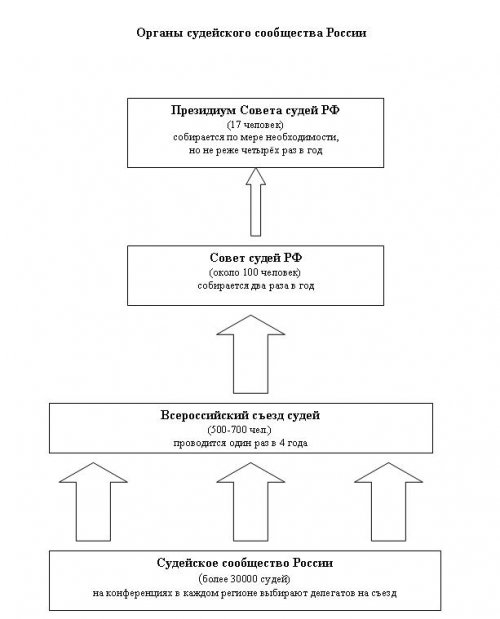 